- 09.05.2016г Торжественная процессия возложение венков и цветов к памятнику «Скорбящая мать»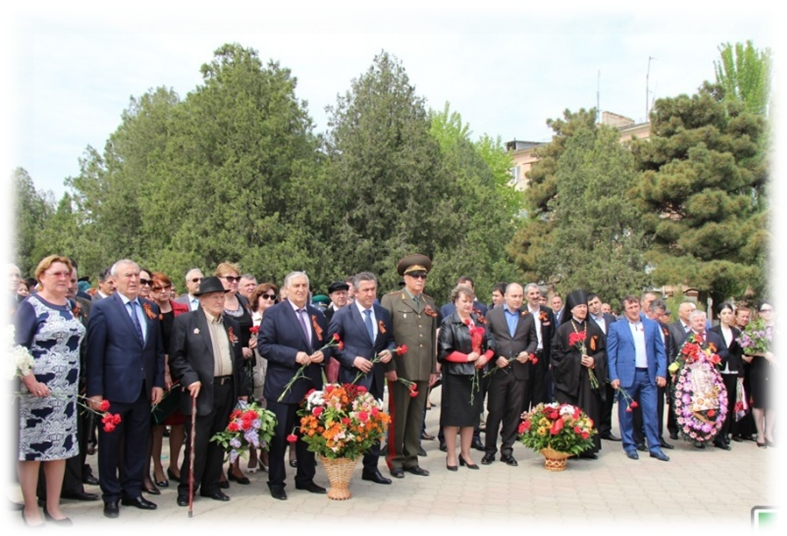 - 13.05.2016 Принятие присяги в КМШИ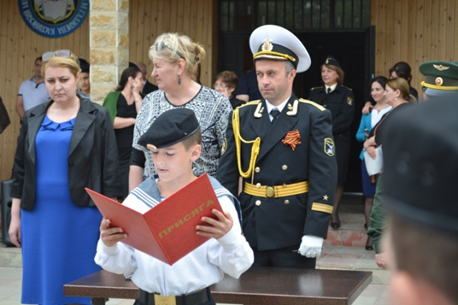 - 17.05.2016 Общегородское мероприятие «Выборы- это важно» 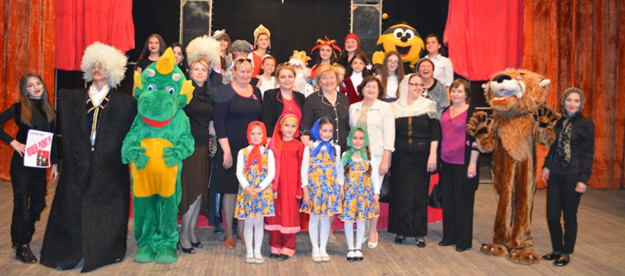 - 18 .05.2016г  Торжественная линейка с участием детских общественных организаций города, посвященная Дню детских общественных объединений.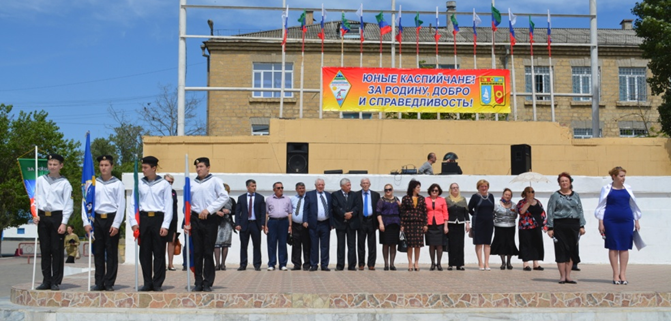 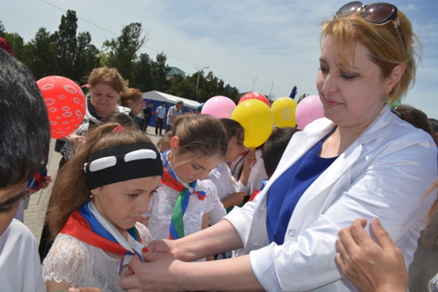 - 25.05.2016г Торжественная линейка,  посвященная Последнему звонку в интерната №2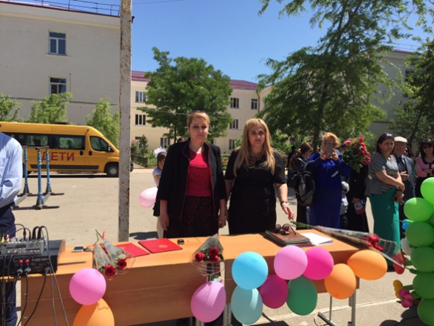 - 24.05.2016г. День славянской письменности и культуры в ЦТКНР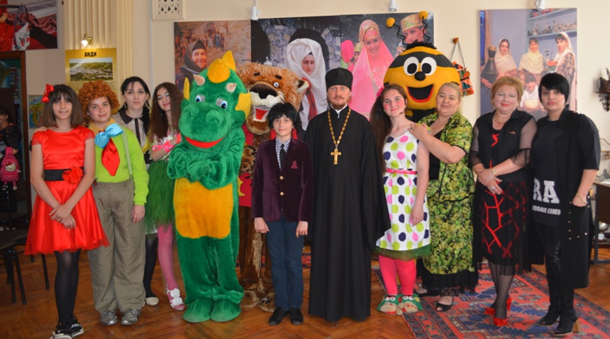 - 24 .05.2016г.  Представители администрации, налоговой службы, полиции, пенсионного фонда, центра занятости населения и Общественной палаты города в соответствии с Планом мероприятий по вопросу противодействия «теневому» сектору экономики проверили деятельность индивидуальных предпринимателей и организаций.- 24.05.2016  Республиканское  совещание по профилактике преступлений и правонарушений в Республике Дагестан. - 27.05.2016г. Праздник,  посвященный Международному дню соседей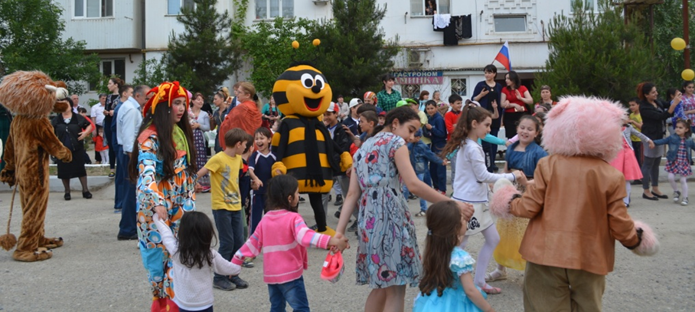 -31.05.2016г. Праздник по случаю празднования Международного дня защиты детей в городской детской поликлинике.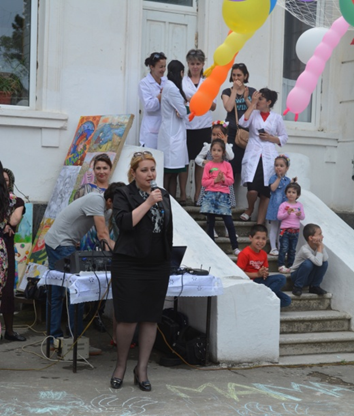 - 27.09.2016г. Мероприятие,  посвящённое  празднованию  11-ой годовщины со дня образования  воинской части 6499 войск Национальной гвардии РФ.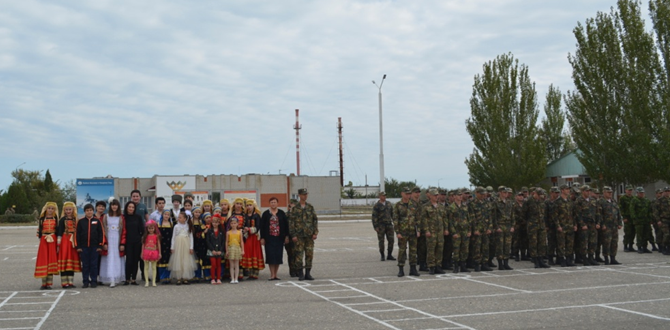 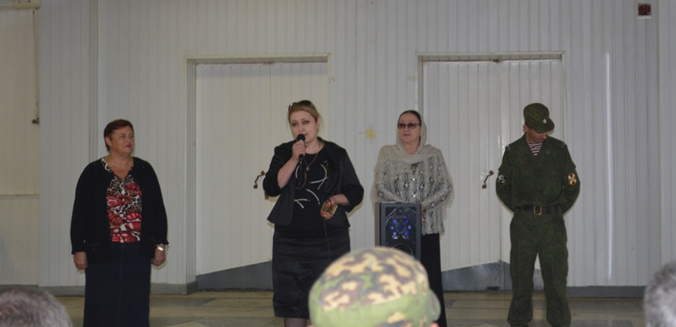 - 03.11.2016г Мероприятие,  посвященное  Дню  народного единства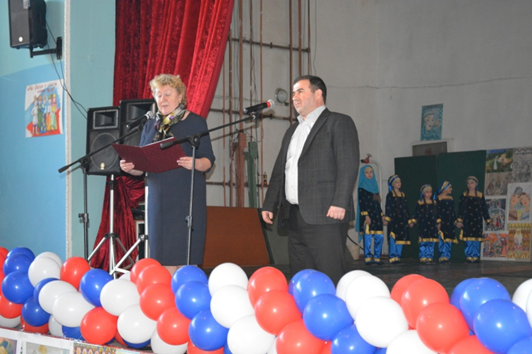 -16.11.2016г.Мероприятие,  посвященное 20-летней  годовщине со дня взрыва дома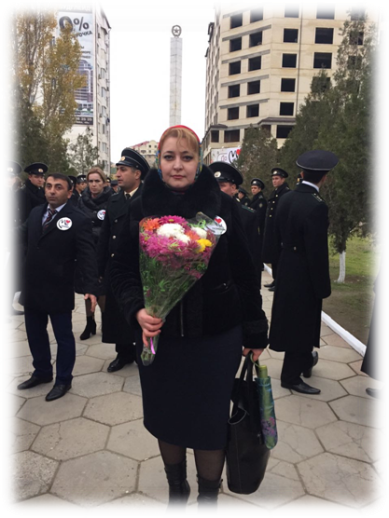 - 23.11.2016г  Межрегиональный форум «Будущее России – в руках матерей»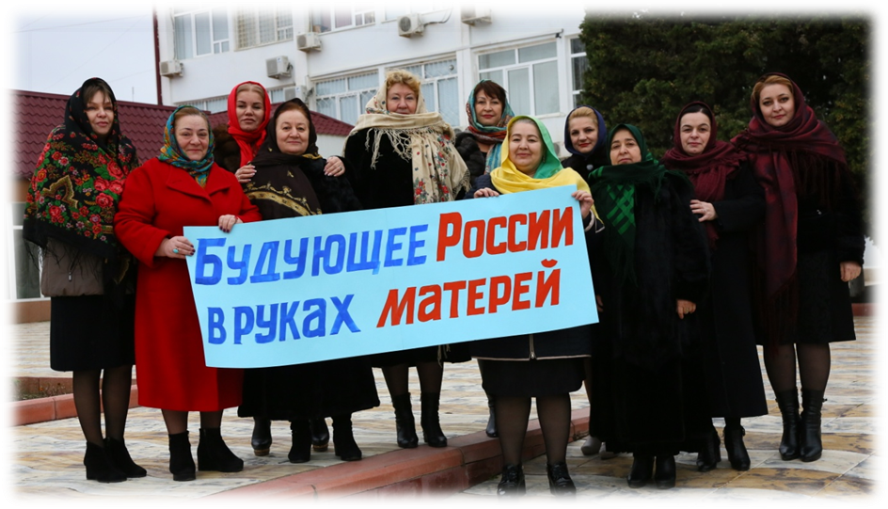 -  14.10.2016г. Встреча со старшеклассниками в СОШ№6, Каспийской гимназии -  обсуждение письма заместителя Председателя Правительства РД Рамазана Джафарова – сведения о правонарушениях, совершенных жителями Республики Дагестан на территории Ставропольского края.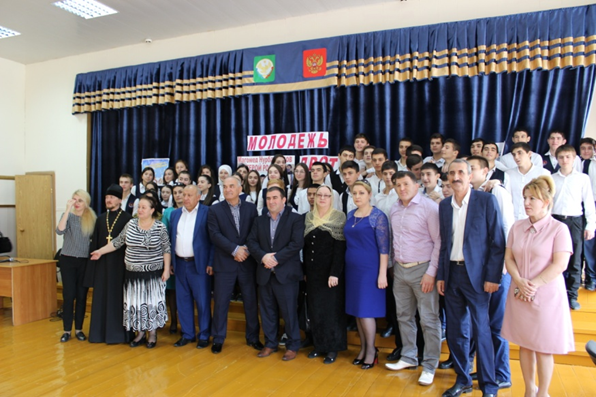 - 02.12.2016г. Отчетно - выборная конференция Каспийского местного отделения ВПП "Единая Россия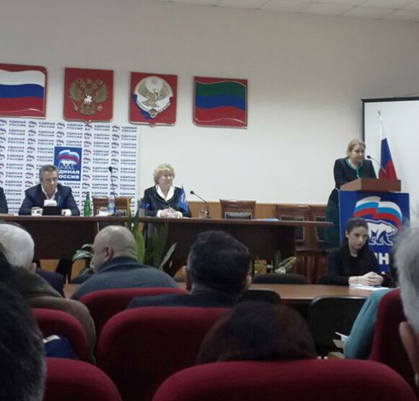       Общественная палата имеет все необходимые условия для работы: кабинет,   мебель,  телефон. Также получает регулярную организационную и методическую помощь со стороны Общественной палаты Республики Дагестан.       На сегодняшний день Общественная палата  при Главе  городского округа «Город Каспийск» является надёжным помощником, обеспечивающим реальный диалог местной власти с населением города.          Каждая инициатива, рекомендация и предложение Общественной палаты при Главе  городского округа «Город Каспийск»  находят полную поддержку со стороны руководства города Каспийска  и общественности. Здесь мы едины. Почти на каждом заседании ОП принимают участие  Глава городского округа «город Каспийск» Абдулаев М.С. и его заместители.        Ежегодно Общественная палата отчитывается  перед населением города. Копия отчета  о проделанной работе  за истекший год направляется  Главе городского округа «город Каспийск» и Председателю Общественной палаты Республики Дагестан.